Prifysgol BANGOR University RISK ASSESSMENT FORM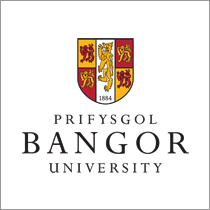 Risk Assessment (RA) TitleRemember to complete Footer detailsSOCIAL RESEARCH IN RESIDENTIAL CARE CENTRE(S) Date RA Created and/or ReviewedAug 2023Version Number2Summary of Activity RA CoversQualitative study to gather data on eating habits of older adult residents in sheltered accommodation and residential care centres.  Data will be assessed against national recommendations and any indicative trends identified, including obstacles to meeting the national guidance.  Residents will be invited to participate via their Care Centre Manager and be able to give Informed Consent themselves.  Interviews and observations will be undertaken in public areas, in sight of staff and others.Further guidance is available on the HSS Website – Fieldwork.Location(s) RA CoversLicensed Care Centres located in Bangor, Caernarfon, Llanfairpwll, Llanfairfechan, ConwyPerson(s) RA CoversM-Level and PhD Psychology Students (Researcher) and Research ParticipantsCollege / ServiceCollege of Human SciencesSchool / SectionSchool of PsychologyRA Assessor(s)Academic Supervisor (Ac. Sup.)Contact Details01248 38 9999Actions to be Reviewed ByAcademic SupervisorNext RA Review DateReview before further similar research studiesRef NoWhat are the 
Hazards?Who/What 
is at Risk?Existing 
ControlsFurther 
ControlsAction 
ByAction
CompleteVenue / Location – injuries, ill health if venue is unsuitable for type of research and participants Researcher and ParticipantOnly established, licensed facilities visitedParticipants will be permanent residents of the Centre, will be physically / mentally able and deemed ‘low risk’Travelling – road accident, lack of driving experience, getting lost, car breakdown, parking difficulties, changeable weather making driving conditions difficultResearcherSee Welfare belowResearchers will travel in own vehicle or by public transport Interviews arranged for office hours (ie Monday – Friday, 9am – 5pm) onlyAcademic Supervisor will choose venues that are in easily accessible locations ie close to main roads, transport linksResearchers should plan travel as part of their preparations ie route, parkingConfirm researchers driving own vehicles have Business Use Car Insurance and are road legal eg hold a UK (UK recognized) driving licence, vehicle MOT and Road TaxAc. Sup.Welfare – injuries, ill health if unprepared for trip, potential for physical / verbal assault as dealing with ‘unknown’ personalities and or due to inexperience of researcherResearcherInterviews undertaken in staffed buildings that are licensed residential facilities with residents that are deemed ‘low risk’Only M-level and PhD students (researchers) participating who will have gained previous interview experience as part of their degreeAcademic Supervisor has knowledge of skills / experience of participating researchers and will provide additional support if requiredInterviews will take place in public areas in clear sight of others (not in residents room)Due to nature of service facility provides accessible arrangements available‘Ideal Participant’ brief provided to Centre. Facility Manager then responsible for selecting suitable resident (participant) in conjunction with researcher Local arrangements and clear escalation protocols for control of foreseeable ‘situations’ will be agreed with each Centre On-line diary established which researchers must complete so others know interview details ie where, when, contact numberRemind researchers of arrangements they are responsible for eg travel arrangements, agreeing escalation protocols with each Centre, College emergency arrangements, having means to contact othersRemind researchers they must complete on-line diary sheetAc. Sup.“Human Participants – distress when discussing sensitive topics and / or being questioned by someone not known to themParticipantResearch approved by College Ethics Committee that considers impact on participantsCentre Managers will select suitable participants in conjunction with researcher As the subject is eating habits, the risk of distress is considered lowCentre staff available at all times if concerns arise during interviewParticipant Brief / Informed Consent prepared and to be given / obtained by researcher before interview starts with data held as per GDPR requirementsNotify changes in research eg participant profile, topic to Ethics for review / approvalRemind researchers they must brief each participant in what the research involves and obtain ‘Informed Consent’ before the interview startsEnsure researchers understand data protection requirementsAc. Sup.““Emergencies – researcher experiencing ill health, injuries or other incident during researchResearcherSee Welfare aboveDue to the nature of their service, all Centres will have first aid provision Researchers using own vehicle advised to arrange breakdown cover Researchers to take mobile phone and relevant emergency contact numbers See Welfare aboveProvide suitable emergency contact details to researchers eg School Admin Office, University Security (01248 38 2795)Ac. Sup.